МУНИЦИПАЛЬНОЕ  ОБРАЗОВАНИЕГОРОД  ОКРУЖНОГО  ЗНАЧЕНИЯ  НИЖНЕВАРТОВСКмуниципальное бюджетное дошкольноеобразовательное учреждение детский сад №7 «Жар - птица»ул. Омская 16б,  г.Нижневартовск, Ханты-Мансийский автономный округ - Югра (Тюменская область), 628606Телефоны:67-15-83, 67-10-01, тел./факс:  (3466) 67-15-83,E-mail: mbdoy7@mail.ruОКПО 52061376, ОГРН 1028600961157, ИНН/КПП 8603092599/860301001ПРИКАЗ30.08.2019                                                                                                                                        №290О комплектовании групп МБДОУ ДС №7 «Жар-птица»на 2019-2020 учебный годНа основании Постановления администрации города Нижневартовска от 15.06.2015 №1108 «Об утверждении Положения об условиях зачисления детей в муниципальные образовательные организации, осуществляющие образовательную деятельность по образовательным программам  дошкольного образования, присмотр и уход за детьми», в соответствии с требованиями СанПиН 2.4.1.3049-13 «Изменения №1 к СанПиН 2.4.1.2791-10 «Санитарно-эпидемиологические требования к устройству, содержанию и организации режима работы в дошкольных учреждениях», Устава МБДОУ ДС №7 «Жар-птица», на основании заявлений родителей о приеме, путевок, зарегистрированных в департаменте образования, в связи с подготовкой к началу 2019-2020 учебного годаПРИКАЗЫВАЮ:1. Укомплектовать МБДОУ ДС №7 «Жар-птица» на 2019-2020 учебный годна основании заявлений родителей (законных представителей) детей:- 6 (шестью) группами в количестве 163 (сто шестьдесят три) воспитанника 1 корпус;- 13 (тринадцатью) группами в количестве 340 (триста сорока) воспитанников 2 корпус.Проектной мощностью МБДОУ считать количество детей, в соответствии с расчетом площади помещений образовательной организации.Списочным составом считать количество детей находящихся в группе одновременно. Списочный состав не должен превышать проектную мощность МБДОУ ДС №7 «Жар-птица».2. Утвердить количественный состав детей на 2019-2020 учебный год в количестве 19 групп,  503 ребенка в том числе: 1 корпус:Группа общеразвивающей направленности детей от 2 до 3 лет – 20 человекГруппа общеразвивающей направленности детей от 3 до 4 лет  – 25 человекГруппа общеразвивающей направленности детей от 4 до 5 лет – 26 человекГруппа общеразвивающей направленности детей от 5 до 6 лет – 31 человекГруппа общеразвивающей направленности детей от 6 до 7 лет «А» – 31 человекГруппа общеразвивающей направленности детей от 6 до 7 лет «Б» – 30 человек2 корпус:Группа общеразвивающей направленности детей от 1 до 2 лет – 30 человекаГруппа общеразвивающей направленности детей от 2 до 3 лет «А» - 32 человекаГруппа общеразвивающей направленности детей от 2 до 3 лет «Б» - 20 человекаГруппа общеразвивающей направленности детей от 3 до 4 лет «А» - 28 человекГруппа общеразвивающей направленности детей от 3 до 4 лет «Б» - 26 человекГруппа общеразвивающей направленности детей от 4 до 5 лет «А» - 26 человекГруппа общеразвивающей направленности детей от 4 до 5 лет «Б» - 28 человекГруппа общеразвивающей направленности детей от 5 до 6 лет «А» - 25 человекГруппа общеразвивающей направленности детей от 5 до 6 лет «Б» - 25 человекГруппа общеразвивающей направленности детей от 5 до 6 лет «В» - 26 человекГруппа общеразвивающей направленности детей от 6 до 7 лет «А» - 26 человекГруппа общеразвивающей направленности детей от 6 до 7 лет «Б» - 26 человекГруппа общеразвивающей направленности детей от 6 до 7 лет «В» - 22 человек3. Утвердить расстановку педагогических кадров по группам согласно приложению 1.4. ДелопроизводителямТ.П. Кауфман, М.Ю. Семеновой в срок до 01.09.2019г.:- сформировать личные дела воспитанников в соответствии с существующими требованиями в МБДОУ ДС №7 «Жар-птица»;- представить в бухгалтерию, медицинский кабинет и педагогическим работникам (воспитателям, музыкальным руководителям, инструктору по физической культуре) утвержденные списки воспитанников для текущей работы;- своевременно оформлять документы на выписку и аннулирование путевок, вносить изменения в книгу учета движения детей.5. Назначить медицинских сестер А.В. Ширшову, Д.З. Аджиеву, Е.В. Рыбкину ответственными лицами за прием детей в МБДОУ на основании медицинского заключения о состоянии здоровья ребенка, хранение медицинских карт и питание воспитанников.6. Заместителям заведующего по ВМР Анпиловой Л.Л., и.о.заместителя заведующего по ВМР Халиловой Э.Ф. вести контроль по реализации основных образовательных программ  дошкольного образования во всех возрастных группах.7. Воспитателям всех возрастных групп совместно с профильными специалистами нести ответственность за:- обеспечение безопасных условий пребывания детей в группах, при проведении непосредственно-образовательной деятельности в специализированных кабинетах, спортивном зале и на территории МБДОУ во время прогулок;- соблюдение режима дня и санитарно-гигиенических норм и правил;- организацию предметно-развивающей среды;- оформление и ведение групповой документации в соответствии с номенклатурой дел;- организацию образовательной работы в соответствии с рабочими программами педагогов.8. Заместителюзаведующего по административно-хозяйственной работе Ф.Ф.Ишбаевой:- обеспечить группы недостающим инвентарем, оборудованием, мебелью, посудой в срок до 01.09.2019г.;- взять под личный контроль исполнение требований по пожарной безопасности всех участников образовательного процесса в помещениях МБДОУ и на прилегающей к нему территории.9. Контроль за исполнением приказа оставляю за собой.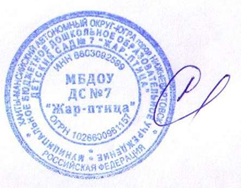 Заведующий                                                                                                       МБДОУ ДС №7 «Жар-птица»	                                                        С.А.Любчик